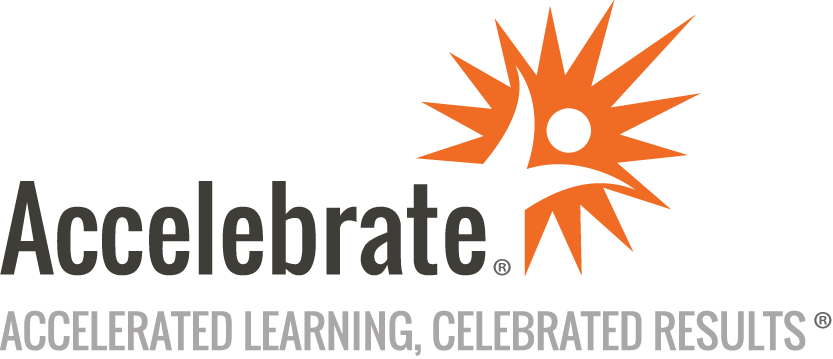 Developing Solutions for Microsoft Azure (AZ-204)Course Number: MOC-AZ-204
Duration: 5 daysOverviewThis official MS course, Developing Solutions for Microsoft Azure (AZ-204), teaches attendees how to create end-to-end solutions in Microsoft Azure. Students learn to monitor, troubleshoot, and optimize Azure solutions, and connect to and consume Azure and third-party services. This course prepares students for the AZ-204 exam for which every attendee receives a voucher.PrerequisitesAll attendees must have: Hands-on experience with Azure IaaS and PaaS solutions, and the Azure PortalExperience writing in an Azure supported language at the intermediate level. (C#, JavaScript, Python, or Java)Ability to write code to connect and perform operations on, a SQL or NoSQL database product. (SQL Server, Oracle, MongoDB, Cassandra or similar)Experience writing code to handle authentication, authorization, and other security principles at the intermediate levelA general understanding of HTML, the HTTP protocol, and REST API interfacesTaken AZ-900: Azure Fundamentals or have the equivalent experienceMaterialsAll Microsoft training students receive Microsoft official courseware.For all Microsoft Official Courses taught in their entirety that have a corresponding certification exam, an exam voucher is included for each participant.Software Needed on Each Student PCAttendees will not need to install any software on their computer for this class. The class will be conducted in a remote environment that Accelebrate will provide; students will only need a local computer with a web browser and a stable Internet connection. Any recent version of Microsoft Edge, Mozilla Firefox, or Google Chrome will be fine.ObjectivesCreate end-to-end solutions in Microsoft AzureImplement Azure compute solutionsCreate Azure FunctionsImplement and manage web appsDevelop solutions utilizing Azure storageImplement authentication and authorizationSecure solutions by using KeyVault and Managed IdentitiesConnect to and consume Azure services and third-party servicesInclude event- and message-based models in their solutionsMonitor, troubleshoot, and optimize Azure solutionsOutlineIntroductionExplore Azure App ServiceConfigure web app settingsScale apps in Azure App ServiceExplore Azure App Service deployment slotsExplore Azure FunctionsDevelop Azure FunctionsExplore Azure Blob storageManage the Azure Blob storage lifecycleWork with Azure Blob storageExplore Azure Cosmos DBWork with Azure Cosmos DBManage container images in Azure Container RegistryRun container images in Azure Container InstancesImplement Azure Container AppsExplore the Microsoft identity platformImplement authentication by using the Microsoft Authentication LibraryImplement shared access signaturesImplement Azure Key VaultImplement managed identitiesImplement Azure App ConfigurationExplore API ManagementExplore Azure Event GridExplore Azure Event HubsDiscover Azure message queuesMonitor app performanceDevelop for Azure Cache for RedisDevelop for storage on CDNsConclusion